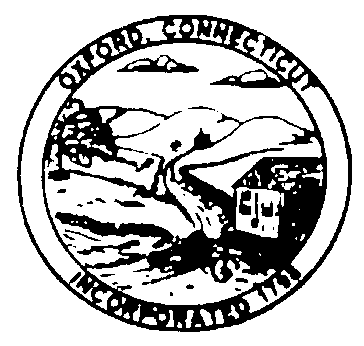 APPLICATION FOR EMPLOYMENTTOWN OF OXFORD , ,  06478-1298203-888-2543  FAX  203-888-2136Equal Opportunity EmployerProspective employees will receive consideration without discrimination because of race, color, religion, creed, gender, age, national origin, disability or any other legally protected status. PLEASE PRINT AND COMPLETE ENTIRE FORMPosition(s) Applied For: __________________________________________ Date: ________________________Last Name                                                   First Name                                        Email AddressStreet Address                                  City                              State                        ZipCell Phone                                        Social Security #                                         Date of BirthHow long at present address: _______________ How long at previous address: _____________________________If you are under 18 years of age, can you provide required proof of your eligibility to work? ___________________Have you ever filed an application with us before? If yes, give date and location. ____________________________Have you ever been employed by the Town of Oxford before?  If yes, give date and location. __________________Do any of your friends or relatives, other than spouse, work here? ________________________________________If yes, state name and relationship and position: ______________________________________________________Are you prevented from lawfully becoming employed in this country because of Visa or Immigration Status? ______Are you currently employed? _____________________________________________________________________May we contact your current employer? _____________________ Employer Telephone # ____________________Date available for work: __________________________ What is your desired salary range? __________________Are you available for work:  Full Time _______________ Part Time _____________ Temporary ______________Will you work overtime if asked? __________________________________________________________________Have you ever been bonded? _______________If yes, with what employer(s) ______________________________Are you currently on “lay off” status and subject to recall? ______________________________________________Can you travel if the job requires it? ________________________________________________________________Are you computer literate? ___________ List Microsoft applications: _____________________________________EDUCATIONADDITIONAL INFORMATIONState any additional information you feel may be helpful to us in considering your application, including any job related training in the U.S. Military.EMPLOYMENT EXPERIENCEStart with your present or last job.  Include any job-related military assignments and volunteer activities.  Exclude organizations which indicate race, color, religion, gender, national origin, disabilities or other protected status.Positions available in Parks & Recreation:Camp Counselor – must be at least 16 years old.  Camp runs for 6 weeks: Please check preference:  ________________                                              __________________Teen Travel Camp                                              Younger Kids CampLifeguard – must provide proof of certification.  Must be at least 16 years old.Summer Travel Plans? Dates: _____________________________________   T-Shirt Size:  _____________REFERENCES  Do not include family members or past supervisors.APPLICANT’S STATEMENTThe information provided in this Application for Employment is true, correct and complete.  If employed, any misstatement or omission of fact on this application may result in my dismissal.I understand that acceptance of an offer of employment does not create a contractual obligation upon the employer to continue to employ me in the future.If you decide to engage an investigative consumer reporting agency to report on my credit and personal history, I authorize you to do so.  If a report is obtained you must provide, at my request, the name and address of the agency so I may obtain from them the nature and substance of the information contained in the report.______________________________________________________                      ___________________________Signature                                                                                                                               Date                                  Rev. 1/17/2018SchoolName and AddressOf SchoolCourse of StudyNo. of YearsDegree/DiplomaHigh SchoolUndergraduate CollegeGraduate/ProfessionalOtherEmployerDates EmployedDates EmployedWork PerformedAddressTelephoneHourly Rate/SalaryHourly Rate/SalaryStarting/Present Job TitleStartingFinalReason for LeavingMay We ContactMay We ContactSupervisorEmployerDates EmployedDates EmployedWork PerformedAddressTelephoneHourly Rate/SalaryHourly Rate/SalaryStarting/Present Job TitleStartingFinalReason for LeavingMay We Contact?May We Contact?SupervisorNamePhone #Best Time to CallOccupation1)2)3)